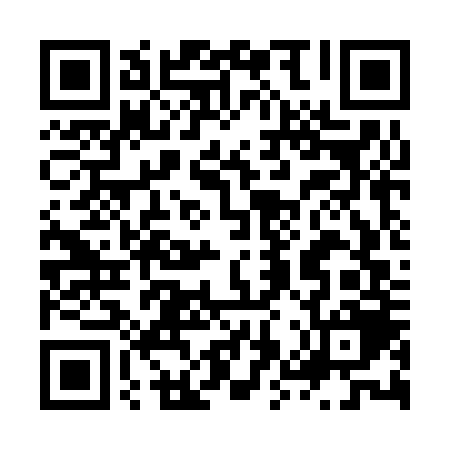 Prayer times for Alto Paraiso de Goias, BrazilWed 1 May 2024 - Fri 31 May 2024High Latitude Method: NonePrayer Calculation Method: Muslim World LeagueAsar Calculation Method: ShafiPrayer times provided by https://www.salahtimes.comDateDayFajrSunriseDhuhrAsrMaghribIsha1Wed5:066:1912:073:265:557:032Thu5:076:2012:073:265:547:033Fri5:076:2012:073:265:547:034Sat5:076:2012:073:265:537:025Sun5:076:2012:073:265:537:026Mon5:076:2012:073:255:537:027Tue5:076:2112:073:255:527:028Wed5:076:2112:073:255:527:019Thu5:076:2112:063:255:527:0110Fri5:086:2112:063:255:517:0111Sat5:086:2212:063:245:517:0112Sun5:086:2212:063:245:517:0113Mon5:086:2212:063:245:517:0014Tue5:086:2212:063:245:507:0015Wed5:086:2312:063:245:507:0016Thu5:096:2312:063:245:507:0017Fri5:096:2312:073:245:507:0018Sat5:096:2412:073:235:497:0019Sun5:096:2412:073:235:497:0020Mon5:096:2412:073:235:497:0021Tue5:106:2412:073:235:496:5922Wed5:106:2512:073:235:496:5923Thu5:106:2512:073:235:496:5924Fri5:106:2512:073:235:496:5925Sat5:106:2612:073:235:486:5926Sun5:116:2612:073:235:486:5927Mon5:116:2612:073:235:486:5928Tue5:116:2712:073:235:486:5929Wed5:116:2712:083:235:486:5930Thu5:126:2712:083:235:486:5931Fri5:126:2712:083:235:487:00